Nomor 		:Un.03/KS.01.4/3867/2013					26 Agustus 2013Lampiran 	: 1 (satu) lembarPerihal 		: Permintaan Informasi Harga Barang						Kepada Yth. ............................................................................................di‘- T e m p a t – Dengan hormat,Sehubungan rencana realisasi pelaksanaan pekerjaan Belanja Modal Peralatan dan Mesin berupa Rak Buku Perpustakaan UIN Maulana Malik Ibrahim Malang, bersama ini kami bermaksud agar perusahaan saudara memberikan informasi tentang harga barang sesuai dengan Rencana Anggaran Biaya (RAB) yang kami lampirkan dalam surat ini untuk data dukung survay pembuatan HPS (Harga Perkiraan Sendiri) Lelang Rak Buku.Kami harap informasi harga barang dapat kami terima paling lambat pada :Hari /tanggal 		: Rabu, 28 Agustus 2013 Pukul			: 13.00 WIBTempat 		: Unit Layanan Pengadaan Lantai II Gedung Rektorat UIN Maliki Malang Jl. Gajayana 50 Malang (0341) 570886Adapun informasi harga tersebut bisa dikirim ke kantor ULP, di fax di no (0341) 570886 dan via e-mail ke : ulp@uin-malang.ac.id atau ulp_uinmalang@kemenag.go.id.Demikian atas perhatian dan kerjasamanya yang baik, kami sampaikan terima kasih.Pejabat Pembuat Komitmen,Dr. H. Muhammad In’am Esha, M.AgNIP 19750310 200312 1 004Lampiran : 								Surat Permintaan Informasi Harga Barang								Nomor 		: Un.03/KS.01.4/3867/2013								Tanggal 	: 26 Agustus 2013								Tentang	:  Pekerjaan 		 : Belanja Modal Peralatan dan Mesin berupa Rak Buku PerpustakaanLokasi				:  UIN Maulana Malik Ibrahim MalangTahun Anggaran 	:  2013NB : * Harga sudah termasuk Pajak* Mohon dicantumkan spesifikasi lengkap dan merek barangPejabat Pembuat Komitmen,Dr. H. Muhammad In’am Esha, M.AgNIP 19750310 200312 1 004KEMENTERIAN AGAMA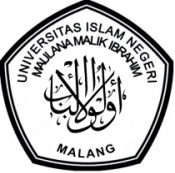 UNIVERSITAS ISLAM NEGERI MAULANA MALIK IBRAHIM MALANGJl. Gajayana No. 50 Malang 65144,  Telp. (0341) 551354, Fax. (0341) 572533 Website : www.uin-malang.ac.id E-mail : info@uin-malang.ac.idNoNama BarangVolumeVolumeHarga Satuan (Rp)Jumlah (Rp)1Rak Buku Spesifikasi per unit: 1 (satu) buah Double Basic, CPT: 8, Size: 1505 x 1000 x 6003 (tiga) buah Double Additional, CPT: 8, Size: 1505 x 1000 x 6002 (dua) buah Side Panel, Size HxD (mm): 1505 x 600Cat Warna Hijau, Sistem pengecatan : powder coatingTebal Plat : 0,8 mmGambar :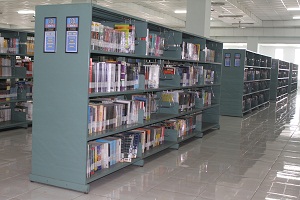 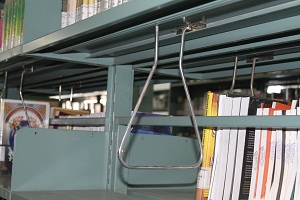 20 SetJumlahJumlahJumlahJumlahJumlahPPN 10 %PPN 10 %PPN 10 %PPN 10 %PPN 10 %Jumlah BiayaJumlah BiayaJumlah BiayaJumlah BiayaJumlah BiayaTerbilang : Terbilang : Terbilang : Terbilang : Terbilang : Terbilang : 